Нетрадиционные методы профилактики и коррекции                                                      речевых нарушений  у  дошкольниковВ настоящее время сложилась  ситуация, в которой мы видим, что  количество детей, которые имеют отклонения в речевом развитии, значительно выросло. Среди них большая  часть- это дети дошкольного возраста, страдающие  общим недоразвитием речи. Имея полноценный слух и интеллект, они не готовы к усвоению школьной программы из-за несформированности лексической, грамматической и фонетической сторон речи.  У дошкольников, страдающих общим недоразвитием речи, часто отмечаются недостаточная устойчивость внимания, снижение объема  памяти, эмоциональная возбудимость, отставание в двигательной сфере, недостаточным  развитием  моторики пальцев рук  и т.д. Важную роль в профилактике речевых нарушений у дошкольников играет совместная  деятельность логопеда, воспитателя и родителей с целью создания эффективных условий для правильного развития речи ребенка. В связи увеличением числа детей, страдающих речевыми нарушениями  на сегодняшний день,  актуален поиск новых форм,  методов и приемов  коррекционной работы.  Основной формой обучения для детей с тяжёлыми нарушениями речи, является коррекционная деятельность, где осуществляется развитие языковой системы, с помощью традиционных и нетрадиционных методов и технологий. Традиционные формы работы – это коррекционная работа, направленная на исправление или ослабление имеющихся нарушений, а нетрадиционные методы – это комплексный процесс (деятельность) создания, распространения, внедрения и использования нового практического средства, направленного на раскрытие потенциальных возможностей ребенка, достижение им оптимального уровня развития. Они помогают в достижении максимально возможных успехов и принадлежат к числу эффективных средств коррекции. Самой главной отличительной чертой всех нетрадиционных методов воздействия, является их единая направленность на улучшение психоэмоционального состояния детей, нормализацию мышечного тонуса и профилактику, либо коррекцию возможных вторичных нарушений. Нетрадиционные методы терапии оптимизируют процесс коррекции речи детей и способствуют оздоровлению всего организма ребенка.На сегодняшний день существует множество методов нетрадиционного воздействия, мы рассмотрим некоторые из них:                                                                                                    -биоэнергопластика;                                                                                                                               -кинезиология;                                                                                                                              -наглядное моделирование( метод мнемотехника и пиктограмм)Для достижения лучших результатов в работе по развитию речи, чтобы процесс был увлекательным для детей, стали применять инновационный метод как биоэнергопластика. Термин «биоэнергопластика» включает в себя три базовых  понятия: био - человек, энергия - сила, пластика- движение. Биоэнергопастика направлена на совместные движения рук и артикуляционного аппарата, что способствует активизации естественного распределения биоэнергии в организме. Благодаря упражнениям на развитие биоэнергопластики у ребенка улучшается кровообращение, при этом укрепляются мышцы лица, развивается мелкая моторика рук и соответственно речь.                                                                                                                                                                                                                                              Для результативности коррекционно – развивающей работы необходимо учитывать определённые условия:                                                                                                                                                                                                      -Занятия проводятся в 1 половине дня 10-15 минут;                                                                                                                        -Занятия проводятся ежедневно, без пропусков, в доброжелательной обстановке;                                                                        -От детей требуется точное выполнение движений и приёмов;                                                                                                         -Упражнения проводятся стоя или сидя за столом.                                                                                                     Биоэнергопластика используется в работе с детьми поэтапно:                                                                                                  1. Сначала необходимо разучить с детьми необходимые артикуляционные упражнения;                                                                                                                                       2. Затем упражнения выполняются в сопровождении ведущей руки                                                                                      3. Затем вводятся две руки;                                                                                                                                                                    4. В конечном итоге упражнение выполняется при помощи движения артикуляционных органов, движений рук и под музыку или в комплексе с голосо-дыхательными и фонематическими упражнениями.                                                                                                                                                                                                                     Артикуляционно-пальчиковая гимнастика со стихотворным текстом                Бегемотик                                                                                                                                                        Цель: выработать умение удерживать открытый рот в течение нескольких секунд.                    Описание артикуляционного упражнения.                                                                                                Исходное положение – сидя на стуле перед зеркалом, голова держится прямо, рот закрыт. На счет «один» открыть рот на расстояние ширины 2 – 3 пальцев, при этом язык должен свободно лежать во рту, кончик находится у нижних зубов. Удерживать рот в таком положении под счет от 1 до 5. Повторить 4 – 5 раз.                   Вместо счета можно использовать стихотворные строки:                                               Широко открыли ротик – Получился «бегемотик»,                                                                     А затем закрыли рот –  Отдыхает «бегемот».                                                                              Описание движений кисти и пальцев руки.                                                               Исходное положение – кисть руки находится горизонтально на уровне солнечного сплетения, 4 пальца сомкнуты с большим пальцем и согнуты в нижних фалангах, ладонь направлена вниз.На счет «один» большой палец опускается вниз, 4 сомкнутых пальца поднимаются вверх. Удерживать кисть в таком положении под счет от 1 до 10, затем вернуть в исходное положение и удерживать под счет от 1 до 5. Повторить 4 – 5 раз.                                                                                                         Лягушка                                                                                                                                        Цель: выработать умение удерживать губы в улыбке в течение нескольких секунд.              Описание артикуляционного упражнения.                                                                Исходное положение – сидя на стуле перед зеркалом, голова держится прямо, рот закрыт, губы сомкнуты.На счет «один» улыбнуться, зубы не обнажать. Удерживать губы в таком положении под счет от 1 до 10. Затем вернуть губы в исходное положение и удерживать под счет от 1 до 5. Повторить 4 – 5 раз. Вместо счета можно использовать стихотворные строки:                                                                 Превратили нас в лягушек –   Дотянулись мы до ушек.   Дотянулись, улыбнулись, а затем домой вернулись.Описание движений кисти и пальцев руки.Исходное положение – кисть руки находится горизонтально на уровне солнечного сплетения, пальцы выпрямлены и сомкнуты, ладонь слегка расслаблена, направлена вниз.На счет «один» немного прогнуть ладонь в нижних фалангах, пальцы слегка направлены вверх. Удерживать кисть в таком положении под счет от 1 до 10, затем вернуть в исходное положение и удерживать под счет от 1 – 5. Повторить 4 – 5 раз.ХоботокЦель: выработать умение вытягивать губы вперед, удерживать в таком положении несколько секунд.Описание артикуляционного упражнения.Исходное положение – сидя на стуле перед зеркалом, голова держится прямо, рот закрыт.На счет «один» вытянуть сомкнутые губы вперед. Удерживать «хоботок» под счет от 1 до 10. Затем вернуть губы в исходное положение, удерживать под счет от 1 до 5. Повторить 4 – 5 раз.Вместо счета можно использовать стихотворные строки:Вытянул слоненок хобот,Поиграть нам предложил.Губы «хоботком» сложили, Со слоненком подружились.Описание движений кисти и пальцев руки.Исходное положение – кисть руки находится горизонтально на уровне солнечного сплетения, пальцы выпрямлены и сомкнуты, ладонь слегка расслаблена, направлена вниз.На счет «один» согнуть в нижних фалангах 4 пальца и сомкнуть с большим пальцем руки. Удерживать кисть в таком положении под счет от 1 до 10, затем вернуть в исходное положение и удерживать под счет от 1 до 5. Повторить 4 – 5 раз.В случае, когда детям предстоит интенсивная умственная нагрузка, рекомендуется перед подобной работой применять кинезиологический комплекс упражнений. Кинезиология - это наука о развитии умственных способностей и физического здоровья через определенные двигательные упражнения. Кинезиологические методы влияют не только на развитие умственных способностей и физического здоровья, они позволяют активизировать различные отделы коры больших полушарий, что способствует развитию способностей человека. В частности, применение данного метода позволяет улучшить у ребенка память, внимание, речь, пространственные представления, мелкую и крупную моторику, снижает утомляемость, повышает способность к произвольному контролю. Под влиянием кинезиологических тренировок в организме происходит положительные структурные изменения. В комплексы упражнений включены растяжки, дыхательные упражнения, глазодвигательные упражнения, телесные упражнения, упражнения для развития мелкой моторики, упражнения на релаксацию и массаж.                                                                      -Растяжки нормализуют гипертонус (неконтролируемое чрезмерное мышечное напряжение) и гипотонус (неконтролируемая мышечная вялость).                                              -Дыхательные упражнения улучшают ритмику организма, развивают самоконтроль и произвольность.                                                                                                                                       -Глазодвигательные упражнения позволяют расширить поле зрения, улучшить восприятие. Однонаправленные и разнонаправленные движения глаз и языка развивают межполушарное взаимодействие и повышают энергетизацию организма. -При выполнении телесных движений развивается межполушарное взаимодействие, снимаются непроизвольные, непреднамеренные движения и мышечные зажимы.                                                                                                                Для результативности коррекционно-развивающей работы необходимо учитывать определённые условия:                                                                                                                                            -занятия проводятся ежедневно, без пропусков;                                                                                              - занятия проводятся в доброжелательной обстановке;                                                                     - от детей требуется точное выполнение движений и приёмов;                                                                 - упражнения проводятся стоя или сидя за столом;                                                                            - алгоритм проведения любого занятия должен включать набор упражнений, активизирующих работу разных полушарий и развивающих их взаимодействия.             - продолжительность занятий зависит от возраста (от 5-10 до 20-35 минут в день).      - заниматься необходимо ежедневно, длительность занятий по одному комплексу упражнений 45-60 дней.                                                                                                          Занятия ведутся по схеме:                                                                                                  1.Комплекс упражнений для развития межполушарных связей (6-8 дней);                          Перерыв 2 недели;                                                                                                              2.Комплекс упражнений для развития правого полушария (6-8 недель);                        Перерыв 2 недели;                                                                                                             3.Комплекс упражнений для развития левого полушария (6-8 недель).                                       Комплекс кинезиологических упражнений:                                                                  «Колечко»                                                                                                                            Поочередно и как можно быстрее перебирать пальцы рук, соединяя кольцо с большим пальцем указательный, средний и т.д.; в обратном порядке – от мизинца к указательному пальцу.                                                                                                                  «Кулак-ребро-ладонь»                                                                                                                  Ребенку показывают три положения ладони на плоскости стола, последовательно сменяющие друг друга: ладонь, сжатая в кулак, - ладонь ребром – выпрямленная ладонь. Упражнение выполняют сначала правой рукой, потом левой, затем двумя руками.                                                                                                                                                «Ухо –нос»                                                                                                                               Взяться левой рукой за кончик носа, правой – за противоположное ухо. Одновременно отпустить руки, хлопнуть в ладоши, поменять положение рук.                         «Да – нет»                                                                                                                                       Делать медленные наклоны головы к плечам, затем кивать головой вперед - назад. Потом сделать по одному круговому движению головой по часовой и против часовой стрелки по 1 разу. Весь цикл повторить по 4 раза.                                                «Плечики»                                                                                                                          Поднимать плечи вверх – вниз, вперед – назад, затем тоже сделать каждым плечом отдельно. Повторить 4 раза.                                                                                                  Исходя из вышеизложенного, можно сделать вывод, что детям с нарушениями речи необходимы вспомогательные средства, облегчающие и направляющие процесс становления у ребенка развернутого речевого высказывания. Одним из таких средств является  наглядность.  Наглядная  модель  высказывания  выступает  в  роли  плана, обеспечивающего  связность  и  последовательность  рассказов ребенка. У детей с ОНР особенно важно развивать наглядно-образное мышление, используя символы, схемы, которые лежат в основе образования искусственных ассоциаций, облегчающих процесс запоминания и увеличивающих объём памяти. Опора на визуальный образ очень важна, так как при воспроизведении текста зрительный образ возникает в воображении и это наиболее короткий путь к формированию процесса запоминания и точной передачи информации. Мнемотехника - это система методов и приемов, обеспечивающих эффективное запоминание, успешное освоение детьми знаний об особенностях объектов природы, об окружающем мире, эффективное запоминание структуры рассказа, сохранение и воспроизведение информации, и конечно развитие речи.Приемы мнемотехники:                                                                                                                                                                                                 1.Мнемодорожка-схема, на которой графически изображены герои или отдельные предметы, играющие важную роль в произведении.                                       2.Мнемотаблица -таблица, в которую заложена определённая информация3.Пиктограмма- невербальным средствам общения: это когда ребёнок в своём воображении соединяет несколько зрительных образов, мозг фиксирует эту взаимосвязь, а при припоминании по одному из образов этой ассоциации мозг воспроизводит все раннее соединённые образы.                                                                       Традиционно работа по развитию связной речи детей с ОНР ведется по следующим направлениям:- обогащение словарного запаса;- обучение составлению пересказа и придумыванию рассказов;-  разучивание стихотворений, отгадывание загадок.Дидактическим материалом служат мнемотаблицы или пиктограммы – схемы, в которые заложена определенная информация. Особенности методики – применение не изображения предметов, а символов для опосредованного запоминания. Это значительно облегчает детям поиск и запоминание слов. Символы максимально приближены к речевому материалу, например для обозначения диких животных используется елка, обозначения домашних – дом. Для этого достаточно схематичного изображения отдельных частей, что облегчает запоминание и последующее воспроизведение целостно образа в рифмованной форме. Овладение приемами работы с пиктограммами и мнемотаблицами значительно облегчает и сокращает время обучения и усвоения материала, формирует приемы работы с памятью. Ведь одно из правил укрепления памяти гласит: «Когда учишь – записывай, рисуй схемы, черти графики». Дети могут с помощью пиктограмм и мнемотехник связно, последовательно, грамматически правильно излагать свои мысли, составлять рассказ, эффективно воспринимать и перерабатывать зрительную информацию, сохранять и воспроизводить её.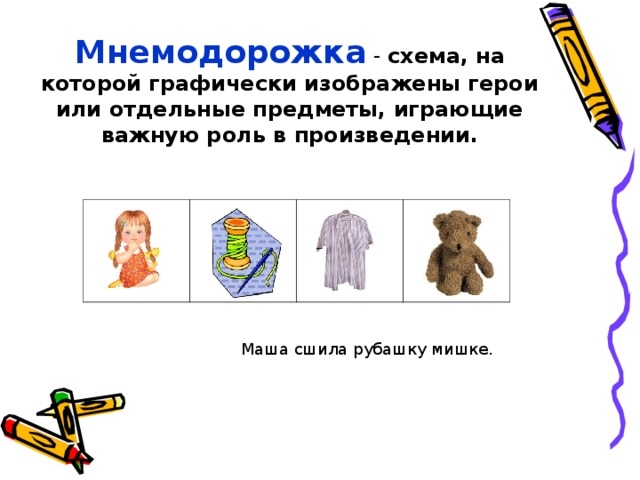 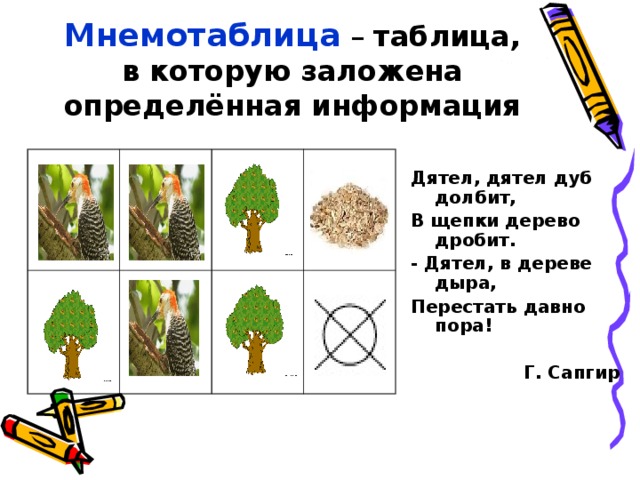 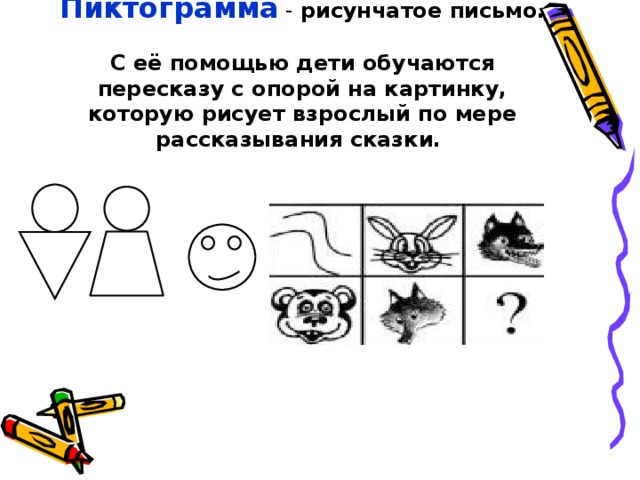 Мнемотехникой можно заниматься с раннего возраста, но рациональнее вводить ее в занятия с 4-5 лет ;                                                                                                                                                                                                                  Размер мнемотаблицы зависит от возраста детей:                                                                                                                        - Средний дошкольный возраст – таблицы 3х3 (9 клеток);                                                                                                                    - Старший дошкольный возраст – таблицы 4х4 (16 клеток).                                                                                                                          Для детей младшего и среднего возраста необходимо давать цветные мнемотаблицы.Алгоритм работы с моделями                                                                                                               I этап. Введение элементов схем, символов.                                                                    Например, обозначения:                                                                                                                      - цвета:- формы:- величины:- действия:                                                                                                 II этап. Использование элементов опорных схем, символов на всех видах занятий ,в различных видах деятельности, т.к. у ребёнка не должно быть «привыкания», что этот символ применим только в какой-то одной области, потому что символ универсален.                                                                                                                                        III этап. Введение отрицаний.Например,- не большой;не круглый;не съедобный     IV этап. Сочетание символов, «чтения» цепочки символов.                                                        V этап. Самостоятельный поиск детьми изображений, символизирующих какое-либо качество. Задачей этого этапа является активный поиск изображений, умение аргументировать свой выбор.                                                                                                            VI этап. Рассматривание таблицы и разбор того, что на ней изображено.                                VII этап. Осуществляется перекодирование информации,т.е. преобразование из абстрактных символов в образы.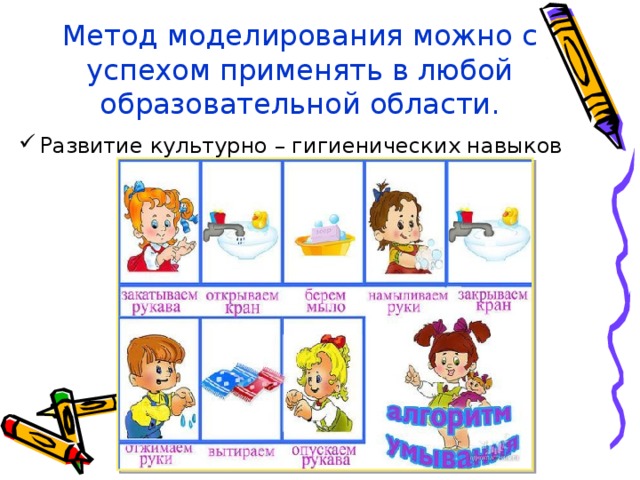 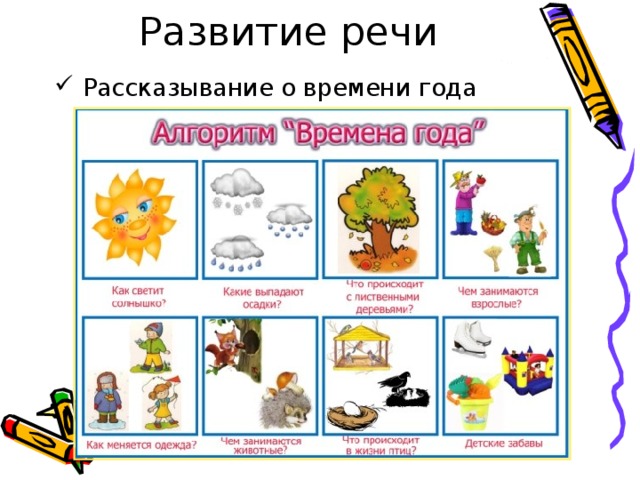 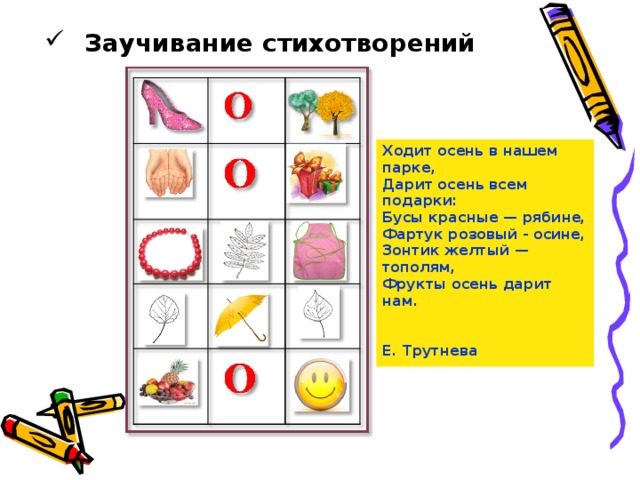 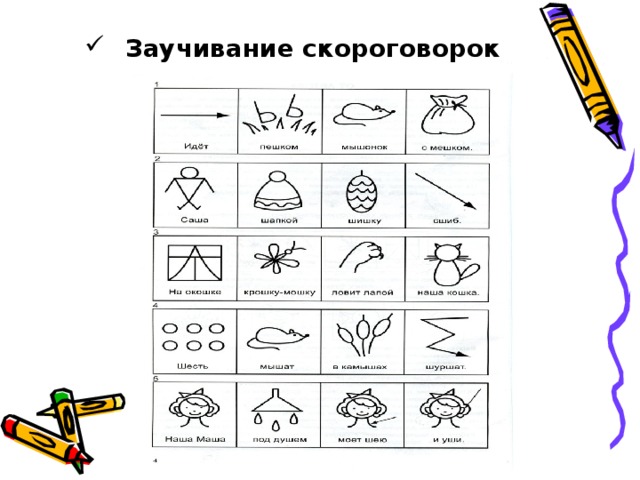 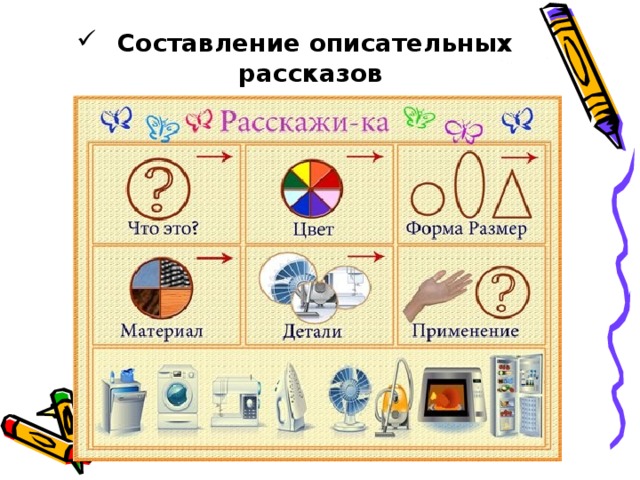 В результате использования алгоритмов, мнемотаблиц, пиктограмм:•Расширяется не только словарный запас, но и знания об окружающем мире.•Появляется желание пересказывать - ребенок понимает, что это совсем не трудно.•Заучивание стихов превращается в игру, которая очень нравится детям.•Развитие слуховой памяти•Развивается мелкая моторика рук.Таким образом, в процессе коррекционно-развивающей работы, включающей нетрадиционные формы обучения, создаются благоприятные условия для профилактики и коррекции недостатков в речевом развитии, в личностной, познавательной, эмоционально-волевой сферах. 